المملكة العربية السعودية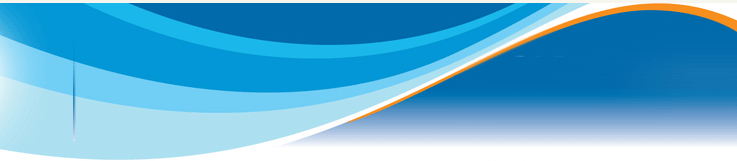 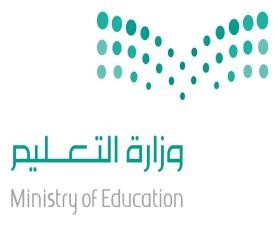 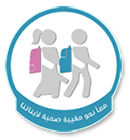 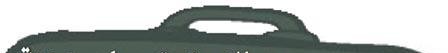 وزارة التعليم إدارة التعليم بمحافظةاالبتدائيةاللهم صل على محمدوعلى ال محمد كما صليت على ابراهيم وعلى ال ابراهيمالمملكة العربية السعودية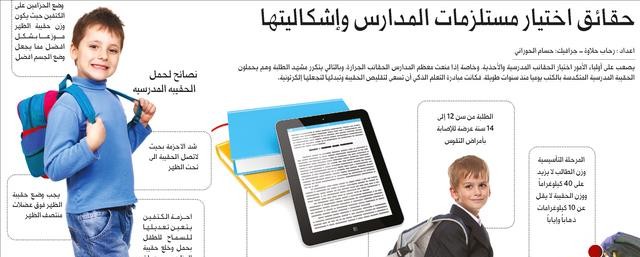 وزارة التعليم إدارة التعليم بمحافظةاالبتدائيةالمملكة العربية السعودية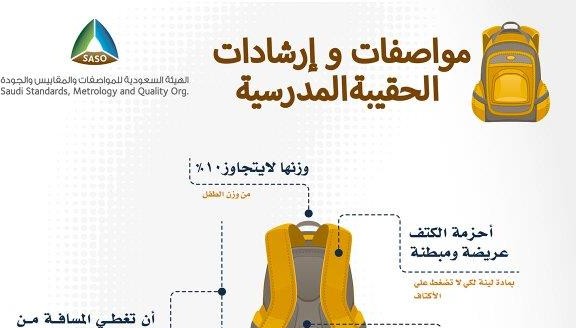 وزارة التعليم إدارة التعليم بمحافظةاالبتدائيةالمملكة العربية السعودية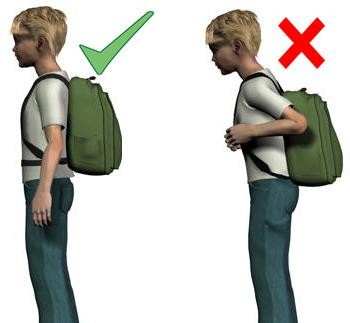 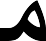 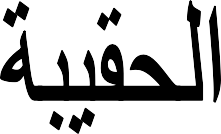 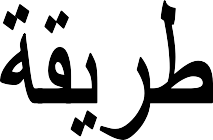 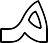 وزارة التعليم إدارة التعليم بمحافظةاالبتدائيةالمملكة العربية السعودية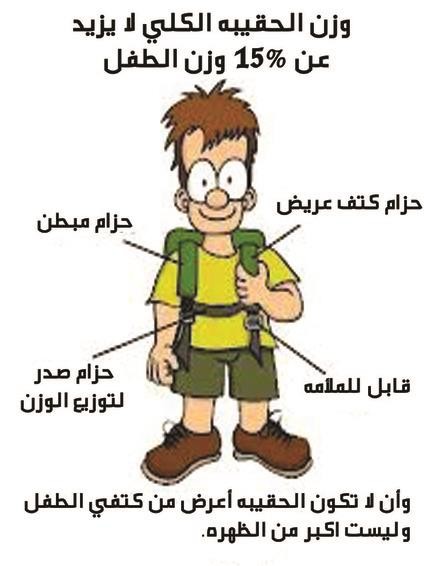 وزارة التعليم إدارة التعليم بمحافظةاالب